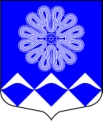 РОССИЙСКАЯ ФЕДЕРАЦИЯ
 АДМИНИСТРАЦИЯ МУНИЦИПАЛЬНОГО ОБРАЗОВАНИЯ
ПЧЕВСКОЕ СЕЛЬСКОЕ ПОСЕЛЕНИЕ
КИРИШСКОГО МУНИЦИПАЛЬНОГО РАЙОНА
ЛЕНИНГРАДСКОЙ ОБЛАСТИПОСТАНОВЛЕНИЕот    27  декабря  2017 года			                                         	 №    140    д. Пчева	В соответствии с Бюджетным кодексом Российской Федерации, Федеральным законом Российской Федерации от 06 октября 2003 года № 131-ФЗ «Об общих принципах организации местного самоуправления в Российской Федерации», руководствуясь Порядком формирования, реализации и оценки эффективности муниципальных программ муниципального образования Пчевское сельское поселение Киришского муниципального района  Ленинградской области, утвержденным постановлением Администрации Пчевского сельского поселения от 20 октября 2015 года № 110 Администрация муниципального образования Пчевское сельское поселение Киришского муниципального района Ленинградской областиПОСТАНОВЛЯЕТ:1.Внести в муниципальную программу «Обеспечение устойчивого функционирования и развития коммунальной и инженерной инфраструктуры и повышение энергоэффективности в муниципальном образовании Пчевское сельское поселение Киришского муниципального района Ленинградской области», утвержденную постановлением администрации муниципального образования Пчевское сельское поселение Киришского муниципального района Ленинградской области от 29.10.2014г № 98 следующие изменения:1.1. В Паспорте Программы строку «Финансовое обеспечение муниципальной программы, в т. ч. по источникам финансирования» изложить в следующей редакции:1.2. Раздел 4 «Информация о ресурсном обеспечении муниципальной программы за счет средств федерального, областного, местного бюджета и иных источников финансирования» Программы изложить в следующей редакции: «Объем бюджетных ассигнований на реализацию муниципальной программы составляет 31282,66 тыс. рублей, в том числе по годам: 2015 год – 10576,69 тыс. рублей;2016 год – 9112,94 тыс. рублей;2017 год – 11593,03тыс. рублей».1.3. Приложение 6 «План реализации муниципальной программы «Обеспечение устойчивого функционирования и развития коммунальной и инженерной инфраструктуры и повышение энергоэффективности в муниципальном образовании Пчевское сельское поселение Киришского муниципального района Ленинградской области» к Программе изложить в редакции согласно Приложения 1 к настоящему Постановлению.2. Опубликовать настоящее Постановление в газете «Пчевский вестник» и разместить на официальном сайте муниципального образования Пчевское сельское поселение Киришского муниципального района Ленинградской области.3. Настоящее Постановление вступает в силу с даты его официального опубликования.4. Контроль за исполнением настоящего Постановления оставляю за собой.Глава администрации						                  Д.Н. ЛевашовРазослано: дело-2, бухгалтерия, Левашов Д.Н., комитет финансов Киришского муниципального района, прокуратура, газета «Пчевский вестник»Приложение 1к постановлению от 27 декабря  2017 года  № 140  План реализации муниципальной программы«Обеспечение устойчивого функционирования и развития коммунальной и инженерной инфраструктуры и повышение энергоэффективности в муниципальном образовании Пчевское сельское поселение Киришского муниципального района Ленинградской области»*В том числе 58,89 тыс. рублей объем финансового обеспечения за счет неисполненных бюджетных обязательств 2015 года (не учитывается в общем объеме финансирования программы).** В том числе 581,14 тыс. рублей объем финансового обеспечения за счет неисполненных бюджетных обязательств 2016 года (не учитывается в общем объеме финансирования программы).О внесении изменений в муниципальную программу  «Обеспечение устойчивого функционирования и развития коммунальной и инженерной инфраструктуры и повышение энергоэффективности в муниципальном образовании Пчевское сельское поселение Киришского муниципального района Ленинградской области», утвержденную постановлением администрации муниципального образования Пчевское сельское поселение Киришского муниципального района Ленинградской области  от 29.10.2014г № 98.Финансовое обеспечение муниципальной программы, в т. ч. по источникам финансированияОбъем финансовых средств, предусмотренных на реализацию программы  в 2015-2017гг. составляет: 31282,66 тыс. рублей, в том числе:федеральный бюджет – 0 тыс. рублей;средства областного бюджета – 4062,11 тыс. рублей; бюджет муниципального образования Пчевское сельское поселение Киришского муниципального района Ленинградской области – 27220,55тыс. рублей;прочие источники – 0 тыс. рублей.№ п/п№ п/пНаименование муниципальной программы, подпрограммы, основного мероприятияНаименование муниципальной программы, подпрограммы, основного мероприятияНаименование муниципальной программы, подпрограммы, основного мероприятияНаименование муниципальной программы, подпрограммы, основного мероприятияОтветственный исполнитель, участникиОтветственный исполнитель, участникиСрок реализацииСрок реализацииСрок реализацииСрок реализацииСрок реализацииСрок реализацииГоды реали-зацииГоды реали-зацииПланируемые объемы финансирования(тыс. рублей в ценах соответствующих лет)Планируемые объемы финансирования(тыс. рублей в ценах соответствующих лет)Планируемые объемы финансирования(тыс. рублей в ценах соответствующих лет)Планируемые объемы финансирования(тыс. рублей в ценах соответствующих лет)Планируемые объемы финансирования(тыс. рублей в ценах соответствующих лет)№ п/п№ п/пНаименование муниципальной программы, подпрограммы, основного мероприятияНаименование муниципальной программы, подпрограммы, основного мероприятияНаименование муниципальной программы, подпрограммы, основного мероприятияНаименование муниципальной программы, подпрограммы, основного мероприятияОтветственный исполнитель, участникиОтветственный исполнитель, участникиНачало реализацииНачало реализацииНачало реализацииНачало реализацииКонец реализацииКонец реализацииГоды реали-зацииГоды реали-зацииВсегов том числев том числев том числев том числе№ п/п№ п/пНаименование муниципальной программы, подпрограммы, основного мероприятияНаименование муниципальной программы, подпрограммы, основного мероприятияНаименование муниципальной программы, подпрограммы, основного мероприятияНаименование муниципальной программы, подпрограммы, основного мероприятияОтветственный исполнитель, участникиОтветственный исполнитель, участникиНачало реализацииНачало реализацииНачало реализацииНачало реализацииКонец реализацииКонец реализацииГоды реали-зацииГоды реали-зацииВсегофедеральный бюджетобластной бюджет Ленинградской областибюджет Пчевского сельского поселенияПрочие источники11222233444455667891011Муниципальная программа «Обеспечение устойчивого функционирования и развития коммунальной и инженерной инфраструктуры и повышение энергоэффективности в муниципальном образовании Пчевское сельское поселение Киришского муниципального района Ленинградской области»Муниципальная программа «Обеспечение устойчивого функционирования и развития коммунальной и инженерной инфраструктуры и повышение энергоэффективности в муниципальном образовании Пчевское сельское поселение Киришского муниципального района Ленинградской области»Муниципальная программа «Обеспечение устойчивого функционирования и развития коммунальной и инженерной инфраструктуры и повышение энергоэффективности в муниципальном образовании Пчевское сельское поселение Киришского муниципального района Ленинградской области»Муниципальная программа «Обеспечение устойчивого функционирования и развития коммунальной и инженерной инфраструктуры и повышение энергоэффективности в муниципальном образовании Пчевское сельское поселение Киришского муниципального района Ленинградской области»Муниципальная программа «Обеспечение устойчивого функционирования и развития коммунальной и инженерной инфраструктуры и повышение энергоэффективности в муниципальном образовании Пчевское сельское поселение Киришского муниципального района Ленинградской области»Муниципальная программа «Обеспечение устойчивого функционирования и развития коммунальной и инженерной инфраструктуры и повышение энергоэффективности в муниципальном образовании Пчевское сельское поселение Киришского муниципального района Ленинградской области»2015201520152015201720172015201510576,690,001924,908651,790,00Муниципальная программа «Обеспечение устойчивого функционирования и развития коммунальной и инженерной инфраструктуры и повышение энергоэффективности в муниципальном образовании Пчевское сельское поселение Киришского муниципального района Ленинградской области»Муниципальная программа «Обеспечение устойчивого функционирования и развития коммунальной и инженерной инфраструктуры и повышение энергоэффективности в муниципальном образовании Пчевское сельское поселение Киришского муниципального района Ленинградской области»Муниципальная программа «Обеспечение устойчивого функционирования и развития коммунальной и инженерной инфраструктуры и повышение энергоэффективности в муниципальном образовании Пчевское сельское поселение Киришского муниципального района Ленинградской области»Муниципальная программа «Обеспечение устойчивого функционирования и развития коммунальной и инженерной инфраструктуры и повышение энергоэффективности в муниципальном образовании Пчевское сельское поселение Киришского муниципального района Ленинградской области»Муниципальная программа «Обеспечение устойчивого функционирования и развития коммунальной и инженерной инфраструктуры и повышение энергоэффективности в муниципальном образовании Пчевское сельское поселение Киришского муниципального района Ленинградской области»Муниципальная программа «Обеспечение устойчивого функционирования и развития коммунальной и инженерной инфраструктуры и повышение энергоэффективности в муниципальном образовании Пчевское сельское поселение Киришского муниципального района Ленинградской области»201520152015201520172017201620169112,940,000,009112,940,00Муниципальная программа «Обеспечение устойчивого функционирования и развития коммунальной и инженерной инфраструктуры и повышение энергоэффективности в муниципальном образовании Пчевское сельское поселение Киришского муниципального района Ленинградской области»Муниципальная программа «Обеспечение устойчивого функционирования и развития коммунальной и инженерной инфраструктуры и повышение энергоэффективности в муниципальном образовании Пчевское сельское поселение Киришского муниципального района Ленинградской области»Муниципальная программа «Обеспечение устойчивого функционирования и развития коммунальной и инженерной инфраструктуры и повышение энергоэффективности в муниципальном образовании Пчевское сельское поселение Киришского муниципального района Ленинградской области»Муниципальная программа «Обеспечение устойчивого функционирования и развития коммунальной и инженерной инфраструктуры и повышение энергоэффективности в муниципальном образовании Пчевское сельское поселение Киришского муниципального района Ленинградской области»Муниципальная программа «Обеспечение устойчивого функционирования и развития коммунальной и инженерной инфраструктуры и повышение энергоэффективности в муниципальном образовании Пчевское сельское поселение Киришского муниципального района Ленинградской области»Муниципальная программа «Обеспечение устойчивого функционирования и развития коммунальной и инженерной инфраструктуры и повышение энергоэффективности в муниципальном образовании Пчевское сельское поселение Киришского муниципального района Ленинградской области»2015201520152015201720172017201711593,030,002137,219455,820,00Всего:Всего:Всего:Всего:Всего:Всего:Всего:Всего:Всего:Всего:Всего:Всего:Всего:Всего:31282,660,004062,11 27220,550,001.1.Проведение ремонтных и регламентных работ на объектах теплоснабжения и газоснабженияПроведение ремонтных и регламентных работ на объектах теплоснабжения и газоснабженияПроведение ремонтных и регламентных работ на объектах теплоснабжения и газоснабженияПроведение ремонтных и регламентных работ на объектах теплоснабжения и газоснабженияАдминистрация Пчевского сельского поселенияАдминистрация Пчевского сельского поселения201520152015201520152015201520151162,190,000,001162,190,001.1.Итого:Итого:Итого:Итого:Итого:Итого:Итого:Итого:Итого:Итого:Итого:Итого:Итого:Итого:1162,190,000,001162,190,002.2.Содержание и ремонт сетей водоснабженияСодержание и ремонт сетей водоснабженияСодержание и ремонт сетей водоснабженияСодержание и ремонт сетей водоснабженияАдминистрация Пчевского сельского поселенияАдминистрация Пчевского сельского поселения201520152015201520152015201520151479,320,000,001479,320,002.2.Итого:Итого:Итого:Итого:Итого:Итого:Итого:Итого:Итого:Итого:Итого:Итого:Итого:Итого:1479,320,000,001479,320,003.3.Организация уличного освещения и обслуживания инженерной инфраструктуры, обеспечивающей передачу электрической энергииОрганизация уличного освещения и обслуживания инженерной инфраструктуры, обеспечивающей передачу электрической энергииОрганизация уличного освещения и обслуживания инженерной инфраструктуры, обеспечивающей передачу электрической энергииОрганизация уличного освещения и обслуживания инженерной инфраструктуры, обеспечивающей передачу электрической энергииАдминистрация Пчевского сельского поселенияАдминистрация Пчевского сельского поселения201520152015201520152015201520151641,490,000,001641,490,003.3.Итого:Итого:Итого:Итого:Итого:Итого:Итого:Итого:Итого:Итого:Итого:Итого:Итого:Итого:1641,490,000,001641,490,004.4.Содержание и ремонт нецентрализованных источников водоснабжения (колодцев питьевой воды)Содержание и ремонт нецентрализованных источников водоснабжения (колодцев питьевой воды)Содержание и ремонт нецентрализованных источников водоснабжения (колодцев питьевой воды)Содержание и ремонт нецентрализованных источников водоснабжения (колодцев питьевой воды)Администрация Пчевского сельского поселенияАдминистрация Пчевского сельского поселения20152015201520152017201720152015228,320,000,00228,320,004.4.Содержание и ремонт нецентрализованных источников водоснабжения (колодцев питьевой воды)Содержание и ремонт нецентрализованных источников водоснабжения (колодцев питьевой воды)Содержание и ремонт нецентрализованных источников водоснабжения (колодцев питьевой воды)Содержание и ремонт нецентрализованных источников водоснабжения (колодцев питьевой воды)Администрация Пчевского сельского поселенияАдминистрация Пчевского сельского поселения20152015201520152017201720162016104,030,000,00104,030,004.4.Содержание и ремонт нецентрализованных источников водоснабжения (колодцев питьевой воды)Содержание и ремонт нецентрализованных источников водоснабжения (колодцев питьевой воды)Содержание и ремонт нецентрализованных источников водоснабжения (колодцев питьевой воды)Содержание и ремонт нецентрализованных источников водоснабжения (колодцев питьевой воды)Администрация Пчевского сельского поселенияАдминистрация Пчевского сельского поселения20152015201520152017201720172017104,280,000,00104,280,004.4.Итого:Итого:Итого:Итого:Итого:Итого:Итого:Итого:Итого:Итого:Итого:Итого:Итого:Итого:436,630,000,00436,630,005.5.Ремонт участка водовода Кириши-Пчева (в районе сенного склада со стороны г.Кириши)Ремонт участка водовода Кириши-Пчева (в районе сенного склада со стороны г.Кириши)Ремонт участка водовода Кириши-Пчева (в районе сенного склада со стороны г.Кириши)Ремонт участка водовода Кириши-Пчева (в районе сенного склада со стороны г.Кириши)Администрация Пчевского сельского поселенияАдминистрация Пчевского сельского поселения201520152015201520152015201520151924,900,001924,900,000,00Итого:Итого:Итого:Итого:Итого:Итого:Итого:Итого:Итого:Итого:Итого:Итого:Итого:Итого:1924,900,001924,900,000,006.6.Аварийно-восстановительные работы и другие неотложные мероприятия, направленные на обеспечение устойчивого функционирования объектов жилищно-коммунального хозяйстваАварийно-восстановительные работы и другие неотложные мероприятия, направленные на обеспечение устойчивого функционирования объектов жилищно-коммунального хозяйстваАварийно-восстановительные работы и другие неотложные мероприятия, направленные на обеспечение устойчивого функционирования объектов жилищно-коммунального хозяйстваАварийно-восстановительные работы и другие неотложные мероприятия, направленные на обеспечение устойчивого функционирования объектов жилищно-коммунального хозяйстваАдминистрация Пчевского сельского поселенияАдминистрация Пчевского сельского поселения201520152015201520152015201520154140,470,000,004140,470,006.6.Итого:Итого:Итого:Итого:Итого:Итого:Итого:Итого:Итого:Итого:Итого:Итого:Итого:Итого:4140,470,000,004140,470,007.Организация уличного освещения, техническое обслуживание и ремонт сетей инженерно-технического обеспечения электрической энергиейОрганизация уличного освещения, техническое обслуживание и ремонт сетей инженерно-технического обеспечения электрической энергиейОрганизация уличного освещения, техническое обслуживание и ремонт сетей инженерно-технического обеспечения электрической энергиейОрганизация уличного освещения, техническое обслуживание и ремонт сетей инженерно-технического обеспечения электрической энергиейАдминистрация Пчевского сельского поселенияАдминистрация Пчевского сельского поселенияАдминистрация Пчевского сельского поселенияАдминистрация Пчевского сельского поселения2016201620172017201620161734,481734,480,000,001734,480,007.Организация уличного освещения, техническое обслуживание и ремонт сетей инженерно-технического обеспечения электрической энергиейОрганизация уличного освещения, техническое обслуживание и ремонт сетей инженерно-технического обеспечения электрической энергиейОрганизация уличного освещения, техническое обслуживание и ремонт сетей инженерно-технического обеспечения электрической энергиейОрганизация уличного освещения, техническое обслуживание и ремонт сетей инженерно-технического обеспечения электрической энергиейАдминистрация Пчевского сельского поселенияАдминистрация Пчевского сельского поселенияАдминистрация Пчевского сельского поселенияАдминистрация Пчевского сельского поселения2016201620172017201720171975,731975,730,000,001975,730,007.Итого:Итого:Итого:Итого:Итого:Итого:Итого:Итого:Итого:Итого:Итого:Итого:Итого:Итого:3710,213710,210,000,003710,210,008.Техническое обслуживание и проведение мероприятий, направленных на повышение надежности и эффективности работы объектов (сетей) теплоснабжения и газоснабженияТехническое обслуживание и проведение мероприятий, направленных на повышение надежности и эффективности работы объектов (сетей) теплоснабжения и газоснабженияТехническое обслуживание и проведение мероприятий, направленных на повышение надежности и эффективности работы объектов (сетей) теплоснабжения и газоснабженияАдминистрация Пчевского сельского поселенияАдминистрация Пчевского сельского поселенияАдминистрация Пчевского сельского поселения201620162016201720172017201720164400,54*4400,54*0,000,004400,54*0,008.Техническое обслуживание и проведение мероприятий, направленных на повышение надежности и эффективности работы объектов (сетей) теплоснабжения и газоснабженияТехническое обслуживание и проведение мероприятий, направленных на повышение надежности и эффективности работы объектов (сетей) теплоснабжения и газоснабженияТехническое обслуживание и проведение мероприятий, направленных на повышение надежности и эффективности работы объектов (сетей) теплоснабжения и газоснабженияАдминистрация Пчевского сельского поселенияАдминистрация Пчевского сельского поселенияАдминистрация Пчевского сельского поселения201620162016201720172017201720175388,91**5388,91**0,002137,213251,70**0,008.Итого:Итого:Итого:Итого:Итого:Итого:Итого:Итого:Итого:Итого:Итого:Итого:Итого:Итого:9149,429149,420,002137,217012,210,009.Содержание, техническое обслуживание и проведение мероприятий, направленных на повышение надежности и эффективности работы  объектов (сетей) водоснабжения и водоотведенияСодержание, техническое обслуживание и проведение мероприятий, направленных на повышение надежности и эффективности работы  объектов (сетей) водоснабжения и водоотведенияАдминистрация Пчевского сельского поселенияАдминистрация Пчевского сельского поселенияАдминистрация Пчевского сельского поселенияАдминистрация Пчевского сельского поселенияАдминистрация Пчевского сельского поселенияАдминистрация Пчевского сельского поселения2016201720172017201620162932,782932,780,000,002932,780,009.Содержание, техническое обслуживание и проведение мероприятий, направленных на повышение надежности и эффективности работы  объектов (сетей) водоснабжения и водоотведенияСодержание, техническое обслуживание и проведение мероприятий, направленных на повышение надежности и эффективности работы  объектов (сетей) водоснабжения и водоотведенияАдминистрация Пчевского сельского поселенияАдминистрация Пчевского сельского поселенияАдминистрация Пчевского сельского поселенияАдминистрация Пчевского сельского поселенияАдминистрация Пчевского сельского поселенияАдминистрация Пчевского сельского поселения2016201720172017201720174705,254705,250,000,004705,250,009.Итого:Итого:Итого:Итого:Итого:Итого:Итого:Итого:Итого:Итого:Итого:Итого:Итого:Итого:7638,037638,030,000,007638,030,00